В целях  обеспечения непрерывного профессионального роста педагогов в процессе предъявления и распространения педагогических инноваций в сфере дошкольного образования, определения эффективных педагогических практик в системе дошкольного образования, поддержки и поощрения творческой активности педагогических работников, в рамках социально-государственного партнерства в вопросах повышения качества дошкольного образования,п р и к а з ы в а ю:Ведущему специалисту отдела развития образования Северо-Восточного управления министерства образования и науки Самарской области Е.А. Емашевой обеспечить организацию проведения на территории Северо-Восточного образовательного округа Самарской области Поволжского Межрегионального Фестиваля педагогических идей и инноваций в области математического развития на уровне  дошкольного образования «ИнноФест – 2023» (далее – Фестиваль) согласно прилагаемому Положению о Фестивале (Приложение 1).Директору государственного бюджетного учреждения дополнительного профессионального образования «Похвистневский Ресурсный центр» Р.Р.Акимовой обеспечить информационную, методическую и координационную поддержку проведения Фестиваля.Директору государственного бюджетного образовательного учреждения средней общеобразовательной школы № 7 города Похвистнево городского округа Похвистнево Д.А. Козлову обеспечить работу оргкомитета, экспертной группы Фестиваля на площадке структурного подразделения  «Детский сад Планета детства» (по адресу Самарская область, город Похвистнево ул. Косогорная,  28).Утвердить состав оргкомитета Фестиваля (Приложение №1 к Положению о Фестивале).Контроль за исполнением настоящего приказа возложить на начальника отдела организации образования СВУ МОиНСО Л.М. Пантелееву.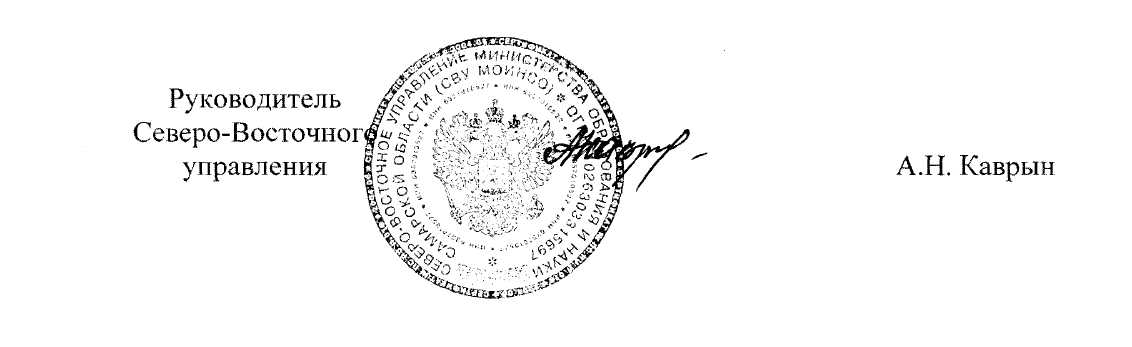 Емашева                       Приложение 1к приказу СВУ МОиНСО                                                                                           от  30.06.2023 № 256-одПОЛОЖЕНИЕо проведения Поволжского Межрегионального Фестиваля педагогических идей и инноваций в области математического развития на уровне дошкольного образования «ИнноФест – 2023»1. Общие положения1.1. Настоящее Положение определяет условия и порядок проведения Поволжского межрегионального Фестиваля педагогических идей и инноваций в области математического развития на уровне дошкольного образования «ИнноФест» (далее – Фестиваль), сроки предоставления и основные требования к фестивальным работам, процедуру определения победителей.1.2. Фестиваль представляет собой ежегодное мероприятие, обеспечивающее профессиональный рост педагогов, распространение педагогических идей и инноваций в сфере дошкольного образования.1.3. Цель Фестиваля: модернизация содержания математического образования на уровне дошкольного образования.1.4. Основными задачами Фестиваля являются:популяризация математических знаний и математического образования; распространение эффективных педагогических практик в сфере математического образования на уровне дошкольного образования;поддержка творческой активности педагогических работников системы дошкольного образования знакомство с лучшими образцами российского математического образования.1.5. Учредителем Фестиваля является Северо-Восточное управление министерства образования и науки Самарской области.1.6. Организаторы Фестиваля:Северо-Восточное управление министерства образования и науки Самарской области (далее – СВУ МОиНСО), государственное автономное учреждение дополнительного профессионального образования Самарской области «Институт развития образования» (далее – ГАУ ДПО СО ИРО);государственное бюджетное учреждение дополнительного профессионального образования Самарской области «Похвистневский Ресурсный центр» (далее – ГБУ ДПО «Похвистневский РЦ»), структурное подразделение «Детский сад Планета детства» государственного бюджетного общеобразовательного учреждения Самарской области средней общеобразовательной школы № 7 города Похвистнево городского округа Похвистнево Самарской области (далее – СП «Детский сад Планета детства» ГБОУ СОШ № 7 города Похвистнево).1.7. Социальные партнеры Фестиваля:ООО «Газпром трансгаз Самара»,  Федеральный журнал «Дошкольный мир» для родителей и педагогов (город Уфа), Российская производственная компания «Светоч».1.8. Информация о Фестивале размещается на официальных сайтах организаторов и партнеров Фестиваля:Кафедры дошкольного образования ГАУ ДПО СО ИРО http://kdo.iro63.ru/ Федерального журнала «Дошкольный мир» для родителей и педагогов http://dosh-mir.ru/ Российской производственной компании «Светоч» г. Самара https://sveto.ru/kompaniya  СП «Детский сад Планета детства» ГБОУ СОШ № 7 города Похвистнево https://planeta12.minobr63.ru/?page_id=388 1.9. Принимая участие в Фестивале, участники соглашаются с настоящим Положением и обязуются ему следовать.2. Организационный комитет Фестиваля2.1. Для организационного и технического обеспечения формируется организационный комитет по подготовке и проведению Фестиваля (далее – оргкомитет). Состав оргкомитета утверждается приказом СВУ МОиНСО согласно Приложению №1 к настоящему Положению.2.2. Оргкомитет выполняет следующие функции:осуществляет свою деятельность на общественных началах путем проведения заседаний и принятия решений, которые оформляются протоколом;осуществляет подготовку и проведение Фестиваля; определяет перечень номинаций Фестиваля; формулирует требования к работам участников; осуществляет сбор документов и материалов; утверждает состав экспертов;организует работу по экспертизе материалов в соответствии с критериями оценки в каждой номинации;рассматривает спорные ситуации, возникающие в ходе проведения Фестиваля;оказывает методическое сопровождение при проведении Фестиваля; утверждает список победителей и призеров Фестиваля; информирует участников об итогах Фестиваля;награждает победителей и призеров Фестиваля.2.3. Оргкомитет Фестиваля имеет право:тиражировать, воспроизводить и демонстрировать представленные участниками материалы при сохранении ссылки на авторов;использовать фестивальные материалы с указанием авторов в целях популяризации Фестиваля;учреждать в ходе Фестиваля дополнительные номинации и призы для участников Фестиваля.2.4. Принимает иные решения, не противоречащие настоящему Положению и законодательству Российской Федерации3.Эксперты Фестиваля3.1. Эксперты назначаются оргкомитетом.3.2. Эксперты осуществляют:экспертизу материалов участников Фестиваля в соответствии с утвержденными критериями оценок фестивальных работ;контроль результатов Фестиваля и подведение его итогов в соответствии с критериями номинаций.3.3. Экспертиза фестивальных работ проводится по следующим критериям (по шкале от 0 до 3 баллов):превышение задач федеральной образовательной программы;оригинальность содержания материала;методическая  грамотность.4. Участники Фестиваля4.1. В Фестивале могут принимать участие  педагогические работники общеобразовательных учреждений, реализующих основную общеобразовательную программу дошкольного образования.5. Номинации Фестиваля5.1. Перечень номинаций и требования к фестивальным работам участников в соответствии с требованиями согласно Приложению 2 к настоящему Положению.6. Этапы и сроки проведения6.1. Фестиваль проводится в два этапа: отборочный и финальный. Место проведения финального (второго) этапа: Самарская область, город Похвистнево, ул. Косогорная, 28, СП «Детский сад Планета детства» ГБОУ СОШ № 7 города Похвистнево. При согласовании возможно участие в дистанционной форме.6.2. Сроки проведения Фестиваля:Отборочный этапприем работ – с 01.07.2023 года по 10.09.2023 года;экспертиза работ  - с  11.09.2023 года по 24.09.2023 года;Финальный этап -  11.10.2023 года.6.3. Для участия в Фестивале необходимо в установленные сроки: оформить папку с фестивальными материалами в соответствии с требованиями согласно Приложению 3 к настоящему Положению;загрузить папку с фестивальными материалами в любое облачное хранилище, скопировать ссылку на данную папку, предоставив доступ «всем, у кого есть ссылка»;отправить ссылку на электронный адрес: innofest@mail.ru   6.4. От одной образовательной организации к участию принимаются не более 3-х работ по каждой номинации Фестиваля.6.5. Фестивальные работы, присланные на Фестиваль, не рецензируются и не возвращаются авторам. Работы, присланные позднее установленного срока, а также с нарушением требований к ним, к участию не принимаются и не рассматриваются.6.7. Вопросы принимаются в письменном виде на электронный адрес innofest@mail.ru   7. Подведение итогов Фестиваля и награждение участников7.1. Победители (1 место) и лауреаты (2 и 3 место) Фестиваля определяются в каждой из заявленных номинаций Фестиваля по результатам экспертной оценки и будут награждены  дипломами.7.2. Остальные участники финального этапа Фестиваля получают электронный сертификат участника. 7.3. Объявление победителей и лауреатов Фестиваля по всем номинациям происходит в день проведения финального  этапа. 7.4. Дополнительно могут быть учреждены призы министерства образования и науки Самарской области, других органов исполнительной власти Самарской области, общественных организаций, отдельных ведомств и учреждений, физических лиц.7.5. Итоги Фестиваля публикуются в течение месяца после его окончания на сайте СП «Детский сад Планета детства» ГБОУ СОШ № 7 города Похвистнево https://planeta12.minobr63.ru/?page_id=388 7.6. Претензии, возражения, апелляции по итогам Фестиваля не принимаются.7.7. Участникам отборочного этапа наградной материал не предусмотрен данным положением.8. Контактная информация8.1. Контакты организатора Фестиваля: СП «Детский сад Планета детства» ГБОУ СОШ № 7 города Похвистнево эл.почта: innofest@mail.ru, тел. 8(84656)21671, Нуреева Лилия Раисовна, Садыкова Людмила Анатольевна.                                                                                                      Приложение № 1                                                                                     к Положению о Фестивале  Состав оргкомитетаПоволжского Межрегионального Фестиваляпедагогических идей и инноваций в области математического развитияна уровне дошкольного образования «ИнноФест – 2023»                                                                                           Приложение № 2к Положению о Фестивале  Номинации Поволжского Межрегионального Фестиваляпедагогических идей и инноваций в области математического развитияна уровне дошкольного образования «ИнноФест - 2023»Номинация 1: Площадка «Радуга педагогических идей»На первый отборочный этап участники Фестиваля представляют конспекты занятий по выбранному направлению этой номинации, направленные на решение задач по развитию элементарных математических представлений дошкольников (на основе ФОП ДО).Направление 1. «Математика есть лучшее и даже единственное введение в изучение природы» (Д.И.Писарев): математика в познании природы.Направление 2. «Математика – гимнастика ума» (А.В.Суворов): математика в ознакомлении с окружающим (предметным) миром.Направление 3. «В математике есть своя красота, как в живописи и поэзии» (Н.Е.Жуковский): математика и искусство (изобразительное и литературное творчество).Направление 4. «Чистая математика по своей форме – поэзия логических идей» (А.Энштейн): логические задачи для дошкольников.Направление 5. «Все искусства тяготеют к музыке, все науки – к математике» (Д.Сантаяна): музыка и математика.Направление 6. «Рано или поздно правильная математическая идея находит применение в том или ином деле» (А.Н.Крылов): математика и конструирование.Номинация 2 «Экспоплощадка» На отборочный этап принимаются методические разработки по выбранному направлению этой номинации, направленные на решение задач по развитию элементарных математических представлений дошкольников (на основе ФОП ДО).Направление 1. Электронный образовательный ресурс;Направление 2. Авторские программы;Направление 3. Авторские дидактические игры.Работы могут быть представлены в форме презентаций, фотографий, видеоролика и т.д. Методическая разработка должна содержать краткую аннотацию.                                                                                        Приложение № 3к Положению о Фестивале  Содержание папки с фестивальными материаламизаявка (согласно предлагаемой форме 1);согласие на обработку персональных данных, разрешенных для распространения (согласно предлагаемой форме 2);согласие на обработку персональных данных воспитанников; (если предполагается присутствие детей на фото, видео и т.д) (согласно предлагаемой форме 3);фестивальная работа участника. Требования по размещению материаловзагрузить папку с конкурсным материалом в облачное хранилище;скопировать ссылку на данную папку, предоставив доступ «всем у кого есть ссылка» и прислать на электронный адрес innofest@mail.ru;в теме письма указывается: номинация, Ф.И.О участника, наименование организации. Конкурсные материалы от творческой группы педагогов присылаются одним письмом. Состав творческой группы не более 3 человек, при условии, если ни один из педагогов не является участником другой номинации.Текстовый документ должен быть выполнен в соответствии с требованиями:в текстовом редакторе Microsoft Office Word; тип шрифта – Times New Roman; размер основного шрифта –14 пт; одинарный междустрочный интервал;верхнее и нижнее поля – 2 см;левое поле – 3 см, правое поле – 1,5 см;отступ (абзац) – 1,25 см.номера страниц ставятся вверху страницы, от центра.Электронные форматы материалов могут быть представлены в любом из следующих форматов: .jpg, .png;.avi, .mpeg, .mp4, .wmv, Microsoft PoverPoint. Предоставляемые работы должны быть адаптированы к операционной системе Windows 7.Форма 1 ЗАЯВКАна участие в  Поволжском  Межрегиональном Фестивалепедагогических идей и инноваций в области математического развития на уровне дошкольного образования  «ИнноФест – 2023»Подпись руководителя образовательной организации*Примечание: Один участник может принять участие только в одной номинации.За неправильно указанный электронный адрес, ответственность оргкомитет не несет.Форма 2ГОСУДАРСТВЕННОЕ БЮДЖЕТНОЕ ОБЩЕОБРАЗОВАТЕЛЬНОЕ УЧРЕЖДЕНИЕ САМАРСКОЙ ОБЛАСТИ ГОРОДА ПОХВИСТНЕВО СРЕДНЯЯ ОБЩЕОБРАЗОВАТЕЛЬНАЯ ШКОЛА №7 ГОРОДСКОГО ОКРУГА ПОХВИСТНЕВО САМАРСКОЙ ОБЛАСТИ СТРУКТУРНОЕ ПОДРАЗДЕЛЕНИЕ «ДЕТСКИЙ САД ПЛАНЕТА ДЕТСТВА»		446452 Самарская область., г. Похвистнево, ул. Косогорная, 288(84656) 2-16-71E-mail: doo2_school7_phv@samara.edu.ruСогласие на обработку персональных данных, разрешённых для распространенияЯ, _____________________________________________________________________________(фамилия, имя, отчество) проживающий (ая) по  адресу:___________________________________________________     _____________________________________________________________________________Место работы, должность ______________________________________________________
_____________________________________________________________________________В соответствии с требованиями ч.1 ст.8 Федерального закона от 27 июля 2006 г. № 152-ФЗ    «О персональных данных» даю согласие использовать организаторами мероприятия в лице СП      «Детский сад Планета детства»  ГБОУ СОШ № 7 города Похвистнево  следующие    персональные данные разрешённые для распространения:    В рамках проводимого мероприятия организатор:Персональные данные должны быть в любое время исключены из общедоступных источников  персональных данных в случаях, указанных в ч.2 ст.8 Федерального закона от 27 июля 2006 г.   № 152-ФЗ «О персональных данных».Я предупрежден(а), что обработка моих персональных данных осуществляется с     использованием бумажных носителей и средств вычислительной техники, с соблюдением   принципов и правил обработки персональных данных, предусмотренных Федеральным  законом от 27 июля 2006 г. № 152-ФЗ «О персональных данных».Срок действия Согласия на обработку персональных данных, разрешенных для         распространения – с даты подписания Согласия, в течение 6 месяцев. Согласие может быть  досрочно отозвано путем подачи письменного заявления в адрес организатора.Я предупрежден(а), что в случае отзыва согласия на обработку персональных данных, организатор вправе продолжить обработку персональных данных без согласия при наличии оснований, указанных в пп.2-11 ч.1 ст.6 и ч.2 ст.10 Федерального закона от 27 июля 2006 г. № 152-ФЗ «О персональных данных».      Дата_____________                 Подпись___________         Расшифровка______________Форма 3ГОСУДАРСТВЕННОЕ БЮДЖЕТНОЕ ОБЩЕОБРАЗОВАТЕЛЬНОЕ УЧРЕЖДЕНИЕ САМАРСКОЙ ОБЛАСТИ ГОРОДА ПОХВИСТНЕВО СРЕДНЯЯ ОБЩЕОБРАЗОВАТЕЛЬНАЯ ШКОЛА №7 ГОРОДСКОГО ОКРУГА ПОХВИСТНЕВО САМАРСКОЙ ОБЛАСТИ СТРУКТУРНОЕ ПОДРАЗДЕЛЕНИЕ «ДЕТСКИЙ САД ПЛАНЕТА ДЕТСТВА		446452 Самарская область., г. Похвистнево, ул. Косогорная, 288(84656) 2-16-71E-mail: doo2_school7_phv@samara.edu.ruСогласие родителей/законного представителя на обработку персональных данныхЯ, ____________________________________________________________________                                                                    (фамилия, имя, отчество)проживающий (ая)  по адресу:__________________________________________________     _____________________________________________________________________________Являюсь законным представителем  и даю согласие на обработку персональных данных моего ребенка:___________________________________________________________________________(Ф.И.О и дата рождения  несовершеннолетнего)_____________________________________________________________________________(адрес проживания)В соответствии с требованиями ч.1 ст.8 Федерального закона от 27 июля 2006 г. № 152-ФЗ    «О персональных данных» даю согласие использовать организаторами мероприятия в лице СП      «Детский сад Планета детства»  ГБОУ СОШ № 7 города Похвистнево  следующие   персональные данные мои и моего ребенка разрешёнными. Разрешено для распространения:В рамках проводимого мероприятия организатор имеет / не имеет  (нужное подчеркнуть) право производить фото и видеосъемки мероприятий с целью транслирования и размещения на официальном сайте учреждения и иных сайтах. Я предупрежден(а), что обработка моих персональных данных и персональных данных моего ребенка,  которые  необходимы для проведения Фестиваля  с использованием бумажных носителей и средств вычислительной техники, с соблюдением  принципов и правил обработки персональных данных, предусмотренных Федеральным      законом от 27 июля 2006 г. № 152-ФЗ «О персональных данных», а также   необходимых правовых организационных и технических мер, обеспечивающих их защиту от неправомерного  или случайного доступа к ним, уничтожения. Изменения, блокировки, копирования, предоставления, распространения  персональных данных, а так же от иных неправомерных действий в отношении персональных данных.Срок действия Согласия на обработку персональных данных, разрешенных для       распространения – с даты подписания Согласия, в течение 6 месяцев. Согласие может быть досрочно отозвано путем подачи письменного заявления в адрес организатора.Я предупрежден(а), что в случае отзыва согласия на обработку персональных данных,  организатор вправе продолжить обработку персональных данных без согласия при наличии оснований, указанных в пп.2-11 ч.1 ст.6 и ч.2 ст.10 Федерального закона от 27 июля 2006 г. № 152-ФЗ «О персональных данных».      Дата_____________                 Подпись___________         Расшифровка______________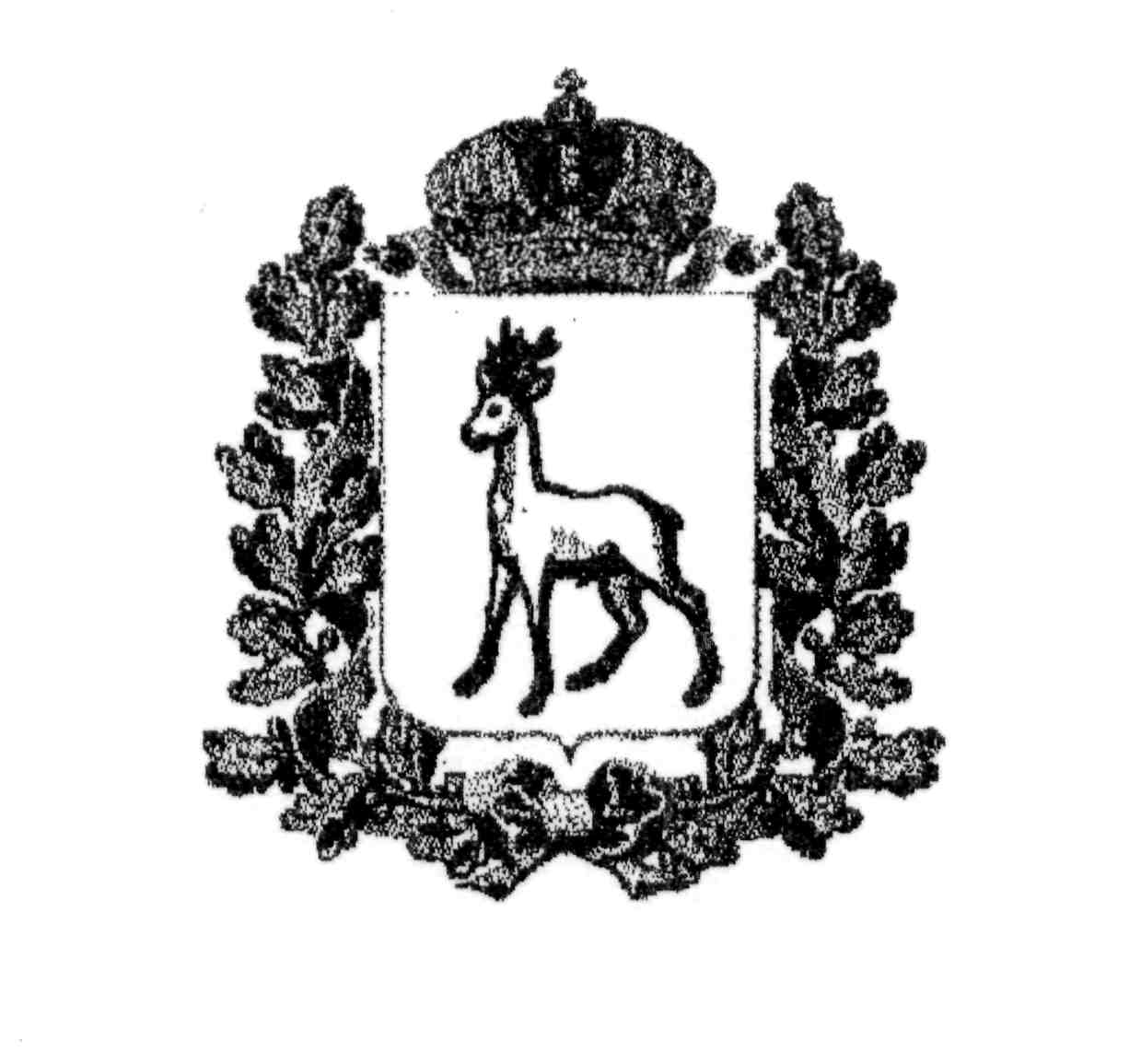 МИНИСТЕРСТВО ОБРАЗОВАНИЯ И НАУКИСАМАРСКОЙ ОБЛАСТИСЕВЕРО-ВОСТОЧНОЕ УПРАВЛЕНИЕПРИКАЗот 30 июня 2023 года   №  256 -одОб организации Поволжского Межрегионального Фестиваля педагогических идей и инноваций в области математического развития на уровне дошкольного образования«ИнноФест - 2023» Хрусталева Наталья Викторовнаруководитель СП «Детский сад Планета детства» ГБОУ СОШ № 7 города ПохвистневоКарпова Юлия Викторовназаведующий кафедрой дошкольного образования ГАУ ДПО СО ИРОКуцый Марина Васильевназаместитель генерального  директора  ООО «Образовательный консалтинг», председатель Клуба  сетевого педагогического содружества «Наустим»Соколова Ольга Николаевназаместитель генерального директора по маркетингу, компания «Светоч»Акимова Раиса Рамисовнадиректор ГБУ ДПО «Похвистневский РЦ»Козлов Дмитрий Александровичдиректор ГБОУ СОШ № 7 города ПохвистневоЕмашева Елена Александровнаведущий специалист отдела развития СВУ МОиНСОСадыкова Людмила Анатольевнаметодист ГБУ ДПО «Похвистневский РЦ», старший воспитатель СП «Детский сад Планета детства» ГБОУ СОШ № 7 города ПохвистневоОбразовательная организация (полное название по уставу)Сокращенное название образовательной организацииПочтовый адрес , E-mail, телефон организацииФИО участника  (полностью)ДолжностьСтаж педагогической деятельностиКонтактный телефон и E-mail участникаНоминацияНаправлениеНазвание работыДополнительная информацияПеречень персональных данныхРазрешённых для распространенияРазрешение к распространению(Да / Нет)Фамилия, Имя, ОтчествоДа / НетДата рожденияДа / НетМесто работыДа / НетДолжностьДа / НетСтажДа / НетЭлектронная почтаДа / НетТелефонДа / НетИноеДа / Нетвправе / не вправеРазмещать фамилию, имя, отчество, на официальном сайте учреждения и иных сайтах, с целью публикации итогов проводимого мероприятиявправе / не вправеРазмещать и тиражировать материал участников в сборниках, электронных журналах и т.д.вправе / не вправеПроизводить фото и видеосъемки мероприятий с целью размещения на официальном сайте учреждения и иных сайтахПеречень персональных данныхРазрешённых для распространенияРазрешение к распространению(Да / Нет)Фамилия, Имя, ОтчествоДа / НетДата рожденияДа / НетВозрастДа / НетИноеДа / Нет